АКТобщественной проверкина основании плана работы Общественной палаты г.о. Королев 
в рамках проведения системного и комплексного общественного контроля,проведен общественный контроль хода выполнения работ по благоустройству сквера Героев Курсантов в мкр. Юбилейный в рамках благоустройства территории Акуловского водоканала.Сроки проведения общественного контроля: 30.09.2020 г.Основания для проведения общественной проверки: план работы Общественной палаты г.о. КоролевФорма общественного контроля: мониторингПредмет общественной проверки благоустройство сквера Героев Курсантов в рамках благоустройства территории Акуловского водоканала.Состав группы общественного контроля:Белозёрова Маргарита Нурлаяновна – председатель комиссии «по ЖКХ, капитальному ремонту, контролю за качеством работы управляющих компаний, архитектуре, архитектурному облику городов, благоустройству территорий, дорожному хозяйству и транспорту»Красуля Виталий Яковлевич - ответственный секретарь палатыКорнеева Ольга Борисовна – председатель Общественной палатыОбщественная палата г.о. Королев продолжает контролировать благоустройство территории Акуловского водоканала в рамках проекта «Формирование комфортной городской среды». 30 сентября общественники проинспектировали сквер Героев Курсантов, являющийся продолжением велопешеходной дорожки от ул. Тихонравова до выхода на территорию пруда в мкр. Юбилейный. На сегодняшний день на объекте обустроены пешеходные и велодорожки, выполняются работы по устройству тротуаров вдоль ул. Героев Курсантов и благоустройство вокруг. Обустройство сквера включает создание детской игровой площадки. Работы идут штатно, в соответствии с графиком. Общественная палата продолжает контроль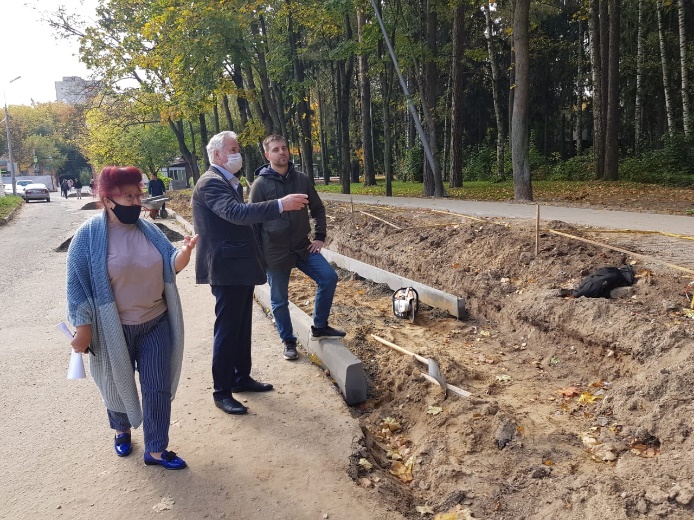 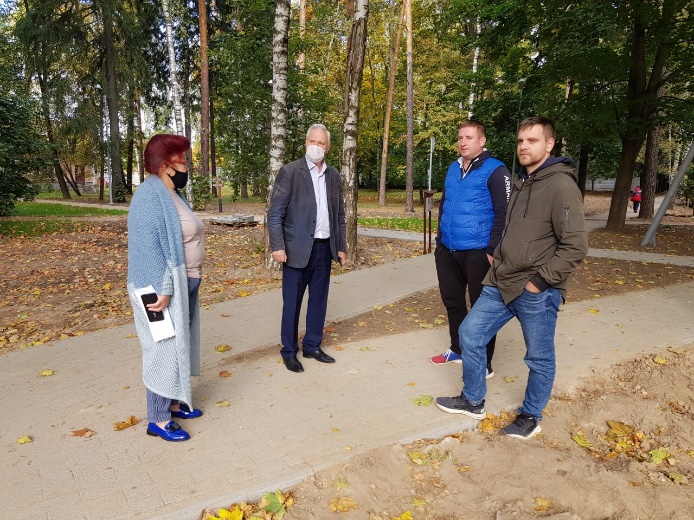 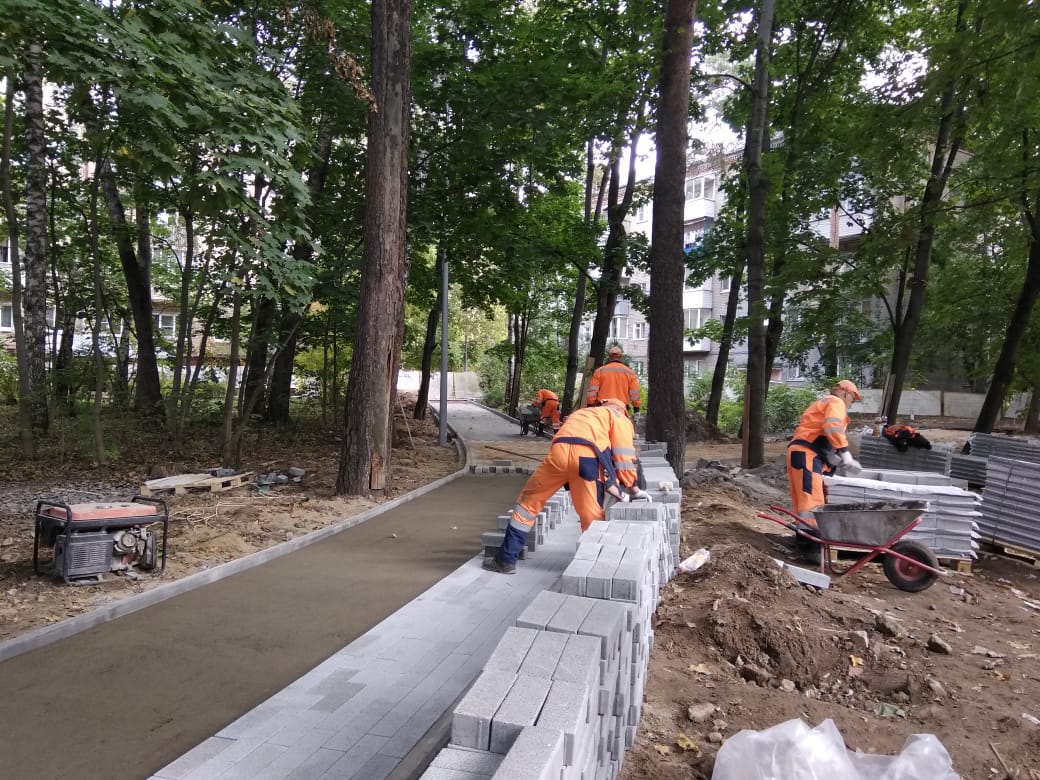 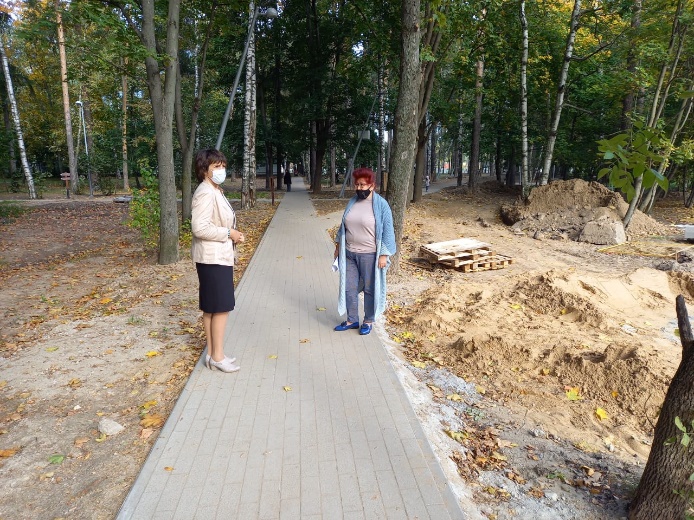 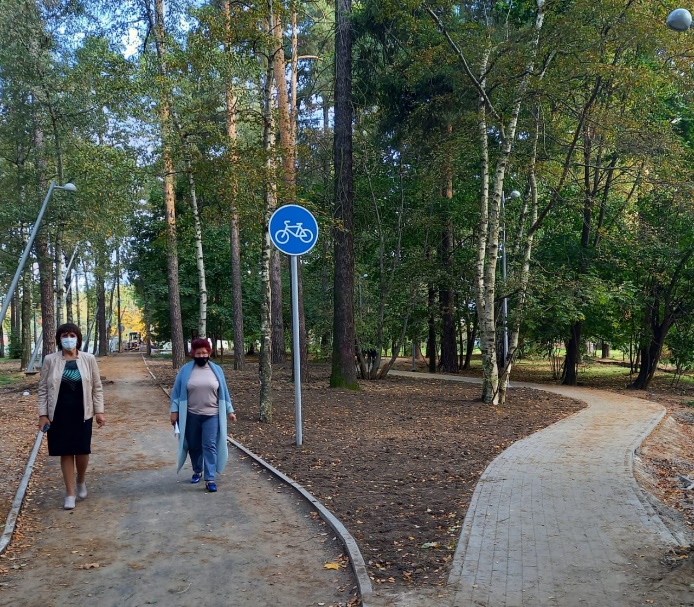 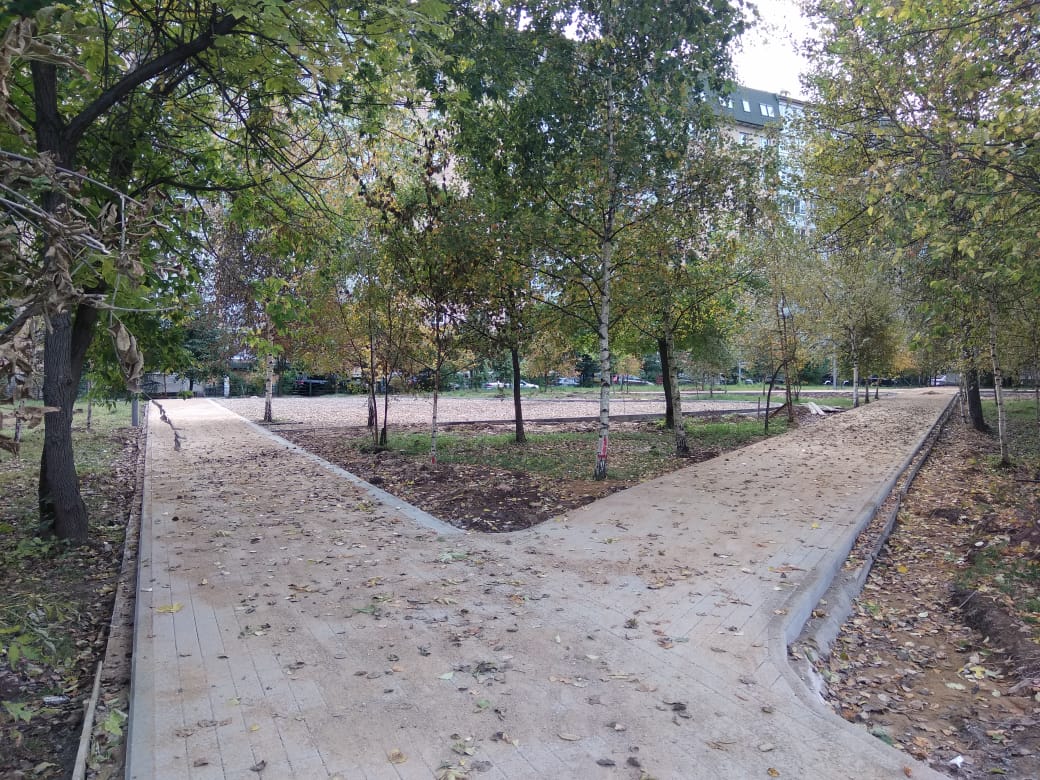 «УТВЕРЖДЕНО»Решением Совета Общественной палаты г.о. Королев Московской областиПредседатель комиссии «по ЖКХ, капитальному ремонту, контролю за качеством работы управляющих компаний, архитектуре, архитектурному облику городов, благоустройству территорий, дорожному хозяйству и транспорту» Общественной палаты г.о.Королев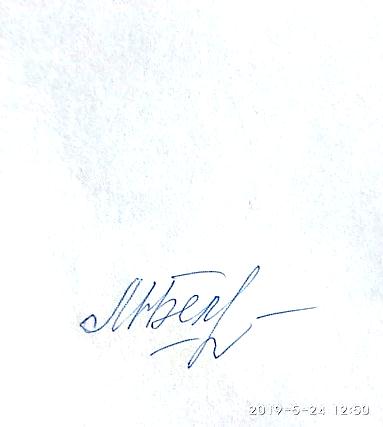 М.Н. Белозерова